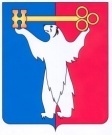 АДМИНИСТРАЦИЯ ГОРОДА НОРИЛЬСКАКРАСНОЯРСКОГО КРАЯПОСТАНОВЛЕНИЕ05.10.2021				          Норильск					 № 472О внесении изменений в постановление Главы Администрации города Норильска от 01.07.2008 № 1703 Руководствуясь Трудовым кодексом Российской Федерации, Федеральным законом от 02.03.2007 № 25-ФЗ «О муниципальной службе в Российской Федерации»,ПОСТАНОВЛЯЮ:1. Внести в постановление Главы Администрации города Норильска от 01.07.2008 № 1703 «О типовых формах трудовых договоров, сведений об ознакомлении работников с правилами внутреннего трудового распорядка, иными локальными актами работодателя» (далее - Постановление) следующие изменения:1.1. в пунктах в 3.1.5, 5.2, 7.1 Типовой формы трудового договора, заключаемого с муниципальным служащим Администрации города Норильска, утвержденной Постановлением (далее – Типовая форма) слова «от 26.12.2013 
№ МТС-3» заменить словами «26.12.2019 № 379».1.2. раздел 3 Типовой формы дополнить новым пунктом 3.1.9 следующего содержания:«3.1.9. в случаях, предусмотренных действующим законодательством за счет своих средств направлять «Муниципального служащего» на обучение.». 1.3. пункт 3.1.9 раздела 3 Типовой формы считать пунктом 3.10 раздела 3 Типовой формы № 1 соответственно.1.4. раздел 4 Типовой формы дополнить подпунктами 4.1.12 - 4.1.15 следующего содержания:«4.1.12. в случае допуска к государственной тайне (сведениям, составляющим государственную тайну) принимать на себя обязательства, по соблюдению законодательства Российской Федерации о государственной тайне. 4.1.13. отработать у «Представителя нанимателя» не менее трех лет после завершения обучения, проводимого «Представителем нанимателя» за счет собственных средств, за исключением обучения, проводимого «Представителем нанимателя» в случаях, предусмотренных действующим законодательством. В 
случае досрочного расторжения трудового договора по инициативе «Муниципального служащего» либо расторжения трудового договора на основании пунктов 5, 6, 7, 7.1, 9, 10 статьи 81 Трудового кодекса РФ – возместить «Представителю нанимателя» понесенные им расходы пропорционально отработанному времени.».4.1.14. исполнять функции члена комиссии по предупреждению и ликвидации чрезвычайных ситуаций и обеспечению пожарной безопасности муниципального образования город Норильск, в случаях, предусмотренных правовыми актами органов местного самоуправления муниципального образования город Норильск. 4.1.15. обеспечивать участие в заседаниях комиссии по предупреждению и ликвидации чрезвычайных ситуаций и обеспечению пожарной безопасности муниципального образования город Норильск, в том числе в выходные, нерабочие праздничные и (или) нерабочие дни, за исключением случаев временной нетрудоспособности, нахождения в служебных командировках, отпусках, в период исполнения государственных или общественных обязанностей.».1.5. пункт 9.1 Типовой формы дополнить абзацем вторым следующего содержания:«В случае оформления «Муниципальному служащему» допуска к государственной тайне (сведениям составляющих государственную тайну) обязательства «Муниципального служащего» по соблюдению законодательства Российской Федерации о государственной тайне отражаются в приложении к трудовому договору.».1.6. в пунктах 3.1.5, 4.2 Типовой формы трудового договора, заключаемого с работником Администрации города Норильска, ее структурного подразделения, не являющегося муниципальным служащим, утвержденным Постановлением, слова «от 26.12.2013 № МТС-3» заменить словами «26.12.2019 № 379».1.7. в пунктах 3.1.5, 6.1.3 Типовой формы трудового договора, заключаемого с работником муниципального учреждения муниципального образования город Норильск, утвержденной Постановлением, слова «от 26.12.2013 № МТС-3» заменить словами «26.12.2019 № 379».2. Управлению по персоналу Администрации города Норильска, в срок до 31.12.2021 организовать внесение в установленном трудовым законодательством порядке соответствующие изменения в трудовые договоры работников Администрации города Норильска, ее структурных подразделений.3. Начальнику Талнахского территориального управления Администрации города Норильска, начальнику Кайерканского территориального управления Администрации города Норильска, начальнику Снежногорского территориального управления Администрации города Норильска в срок до 31.12.2021 организовать внесение в установленном трудовым законодательством порядке соответствующих изменений в трудовые договоры работников возглавляемых ими структурных подразделений Администрации города Норильска.4. Опубликовать настоящее постановление в газете «Заполярная правда» и разместить его на официальном сайте муниципального образования город Норильск.5. Настоящее постановление вступает в силу после опубликования в газете «Заполярная правда».Глава города Норильска								Д.В. Карасев